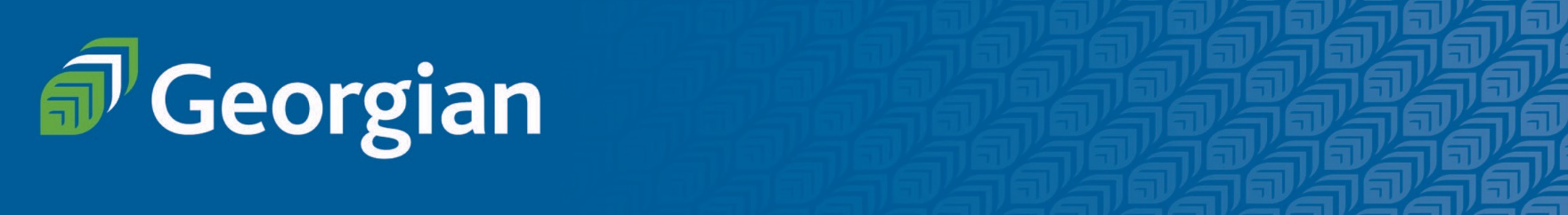 The Program Focuses onEnglish for Technical Sector with a focus on power speaking, content-specific vocabulary acquisition, and reading for information with relevant and current resourcesComputer Science programming with choice of two themes from:  Information Architecture,Math for Computer IndustryNetworking EssentialsEmerging Tech & InnovationInter-cultural understanding and communication Effective team-based learningSpecific OutcomesEngage strategies for speaking clearlyApply strategies to improve ability to listen for informationIncrease confidence in cross-cultural interactionsEmploy proven strategies for working on highly effective teamsDemonstrate critical analysis/problem solvingRead for information with increased accuracy in multiple mediums (internet, news, academic, and advertising)Demonstrate use of effective presentation skills (verbal & non-verbal)Program FeaturesOne cultural activity trip depending on seasonLanguage and Cultural Learning is reinforced in English speaking local family through our Homestay providerInternational Centre hosts frequent activities, excursions, and workshops that are free or low cost for studentsChoose 2 Computer Science themes from:  Information Architecture, Math for Computer Industry, Networking Essentials, Emerging Tech & InnovationCost and details of the ProgramFor the complete program costs, inclusions and details, please contact at internationalworkforce@georgiancollege.ca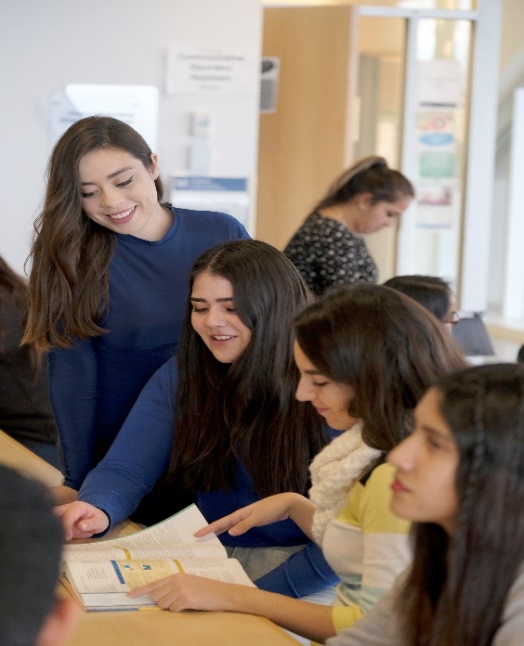 